           16 апреля 2009 года на территории Чеченской Республики был отменен режим контртеррористической операции, введенный в сентябре 1999 года. Этот день  в Чеченской Республике отмечается как  День Мира.        Инициатором отмены КТО явился Президент ЧР, Герой России  Р.А.КАдыров.                    С прекращением режима КТО было объявлено о выводе из Чечни 20 тысяч военнослужащих внутренних войск.     Согласно плану воспитательной работы в детских садах Итум-Калинского муниципального района проведены мероприятия, посвященные Дню Мира.- Проведены с детьми старшего дошкольного возраста тематические занятия,  беседы, где воспитатели рассказали детям, что день мира в ЧР-это очень светлый праздник, и отмечается он в нашей республике с 2009 года после того, как Президент ЧР  издал указ об отмене режима контртеррористической операции на территории ЧР. Режим КТО действовал в республике с 1999 года. 10 лет жители ЧР ждали этой даты. Даже после принятия Конституции ЧР в 2003 году режим КТО не был отменен. Лишь по прошествии еще 6 лет жители ЧР, наконец, дождались отмены КТО в ЧР.         Отмена КТО дало нашей республике много: начались инвестиционные  проекты, возродился аэропорт, театры, школы, детские сады, дома культуры и много других зданий. Поэтому, этот день является для чеченского народа светлым и радостным днем. -Проведена выставка детских рисунков «Мы за мир»-15.04.2021 г. во всех дошкольных учреждениях провели утренники, посвященные Дню Мира в Чеченской Республике.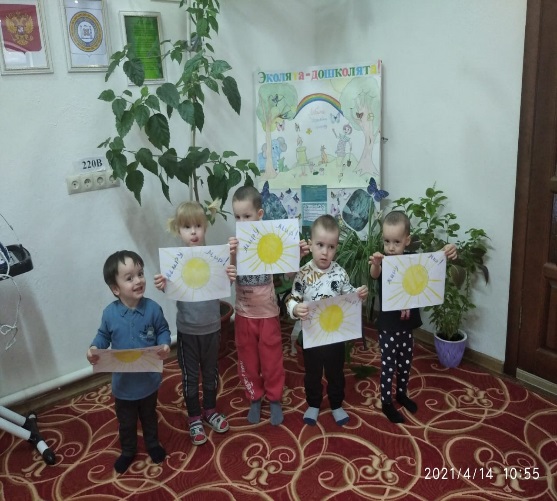 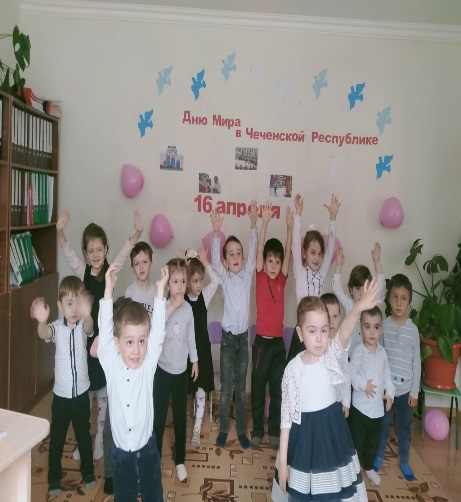 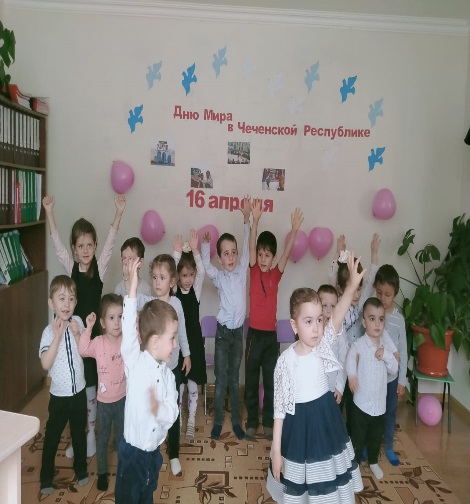 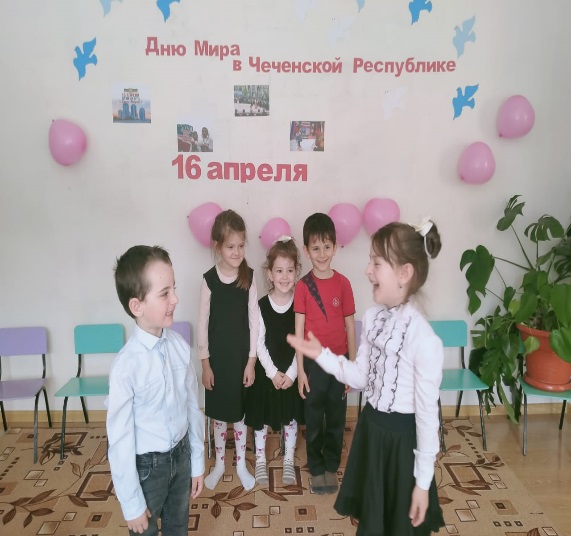 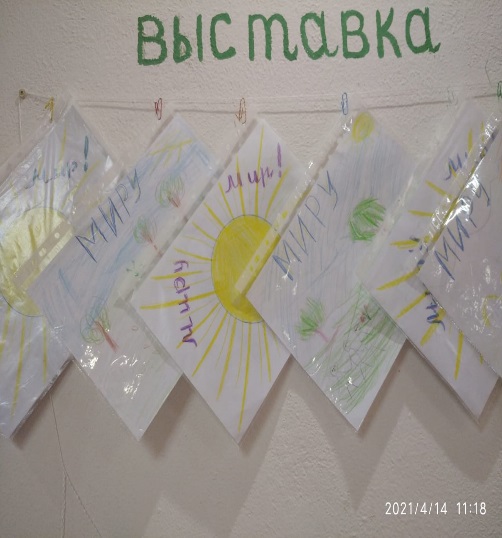 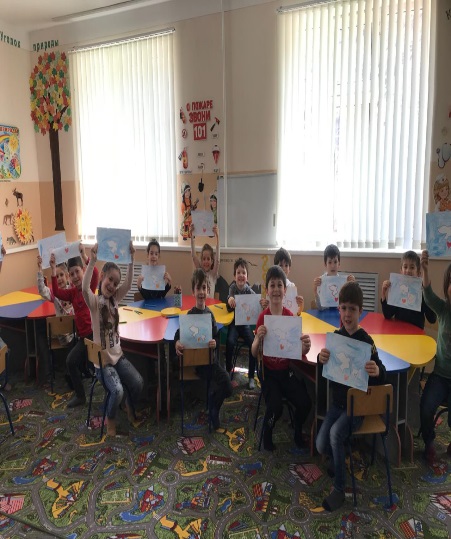 